Lesson 7:  Infinite DecimalsClassworkOpening Exercises 1–4Write the expanded form of the decimal  using powers of .Write the expanded form of the decimal  using powers of .What is an infinite decimal?  Give an example.Do you think it is acceptable to write that ?  Why or why not?Example 1The number  on the number line: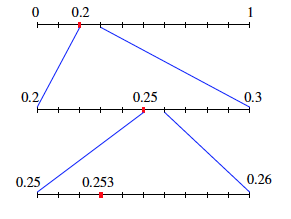 Example 2The number  on the number line:  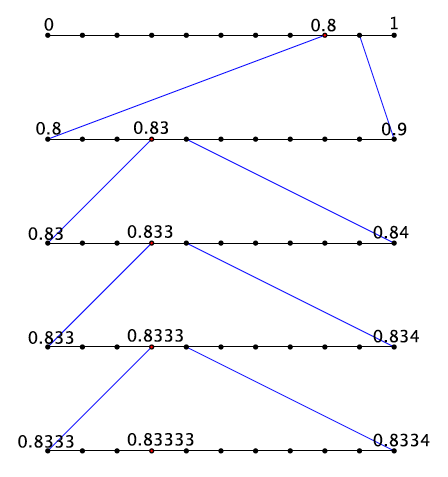 Exercises 5–10 a.	Write the expanded form of the decimal  using powers of .Show on the number line the representation of the decimal .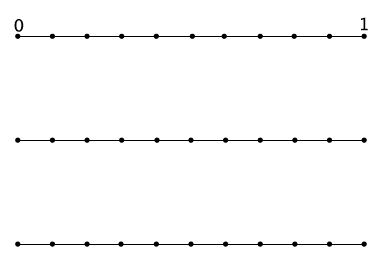 Is the decimal finite or infinite?  How do you know? a.	Write the expanded form of the decimal  using powers of .Show on the number line the representation of the decimal .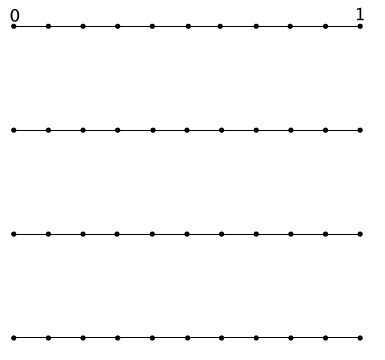 Is the decimal finite or infinite?  How do you know? a.	Write the expanded form of the decimal using powers of .Show on the number line the representation of the decimal . 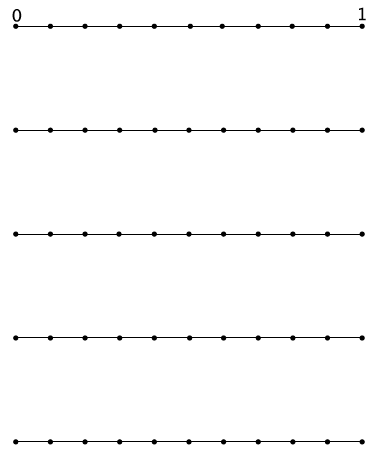 Is the decimal finite or infinite?  How do you know? a.	Write the expanded form of the decimal using powers of .Show on the number line the representation of the decimal .Is the decimal finite or infinite?  How do you know?Order the following numbers from least to greatest:  , , , and Explain how you knew which order to put the numbers in.Problem Set 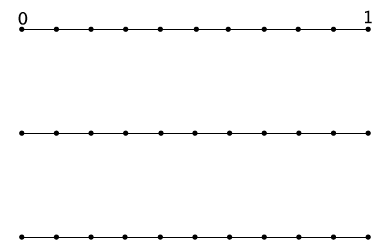  a.	Write the expanded form of the decimal  using powers of .Show the representation of the decimal  on the number line.Is the decimal finite or infinite?  How do you know? a.	Write the expanded form of the decimal using powers 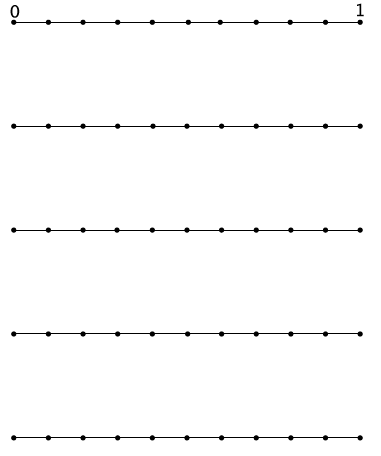 of .Show on the number line the representation of the decimal Is the decimal finite or infinite?  How do you know?Which is a more accurate representation of the number    or ?  Explain.  Which would you prefer to compute with?  Explain why we shorten infinite decimals to finite decimals to perform operations.  Explain the effect of shortening an infinite decimal on our answers.  A classmate missed the discussion about why   Convince your classmate that this equality is true.  Explain why 